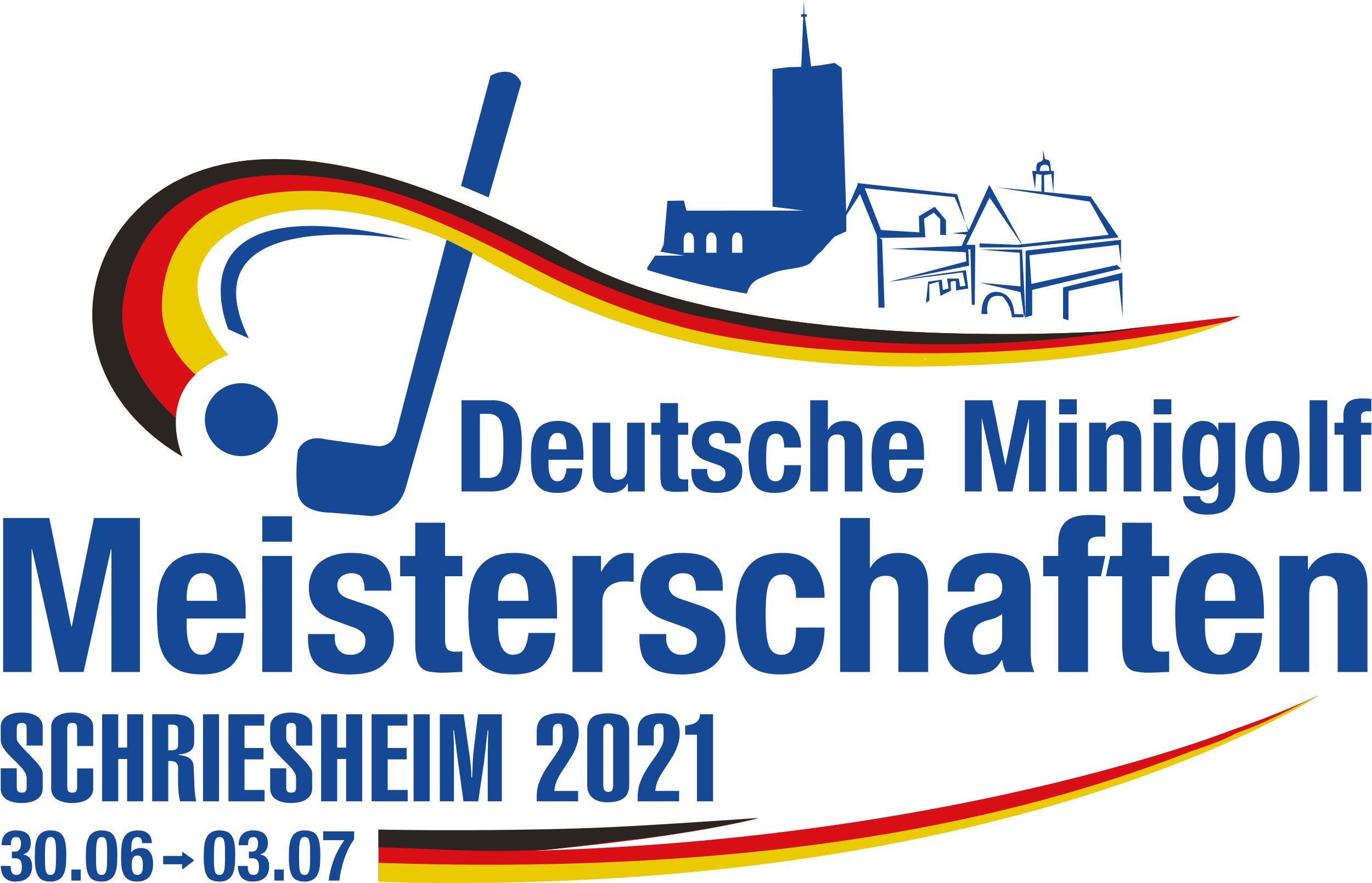 Hiermit meldet unser Verein für die Deutschen Minigolf-Meisterschaften 2021 verbindlich:Bestätigungsvermerk des Landesverbandes:Wir bestätigen mit der Weiterleitung der vorstehenden Meldung, dass diese fristgerecht erfolgte, die gemeldeten Teilnehmer*innen eine gültige Spielberechtigung besitzen und bei den Deutschen Minigolf-Meisterschaften 2021 startberechtigt sind.Die gemeldeten Teilnehmer*innen erkennen die Anti-Doping-Bestimmungen des DMV, insbesondere die Anti-Doping-Richtlinien in der jeweils geltenden Fassung, als verbindlich an. Jede*r Teilnehmer*in ist für die Einhaltung dieser Bestimmungen selbst verantwortlich und hat die Konsequenzen bei Verstößen zu tragenVerein:Anschrift:Tel./Fax:Mitglied im LV:Nr.Pass-Nr.Name, VornameKategorieLizenz (A/B/C)DMV-
KaderNur Mannsch.123456789101112131415     , 26.04.2021Ort/Datum:Vertreter des Vereins:     , 26.04.2021Ort/Datum:Vertreter des LV: